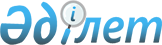 О внесении дополнений и изменений в постановление Правления Национального Банка Республики Казахстан от 25 июля 2006 года № 66 "Об утверждении Правил выбора внешних управляющих активами Национального фонда Республики Казахстан"
					
			Утративший силу
			
			
		
					Постановление Правления Национального Банка Республики Казахстан от 30 ноября 2009 года № 105. Зарегистрировано в Министерстве юстиции Республики Казахстан 20 января 2010 года № 6010. Утратило силу постановлением Правления Национального Банка Республики Казахстан от 30 мая 2016 года № 126

      Сноска. Утратило силу постановлением Правления Национального Банка РК от 30.05.2016 № 126 (вводится в действие по истечении десяти календарных дней после дня его первого официального опубликования).      В соответствии с Законом Республики Казахстан от 30 марта 1995 года "О Национальном Банке Республики Казахстан" и в целях повышения эффективности управления активами Национального фонда Республики Казахстан, а также выбора и мониторинга внешних управляющих активами Национального фонда Республики Казахстан, Правление Национального Банка Республики Казахстан ПОСТАНОВЛЯЕТ:



      1. В постановление Правления Национального Банка Республики Казахстан от 25 июля 2006 года № 66 "Об утверждении Правил выбора внешних управляющих активами Национального фонда Республики Казахстан" (зарегистрированное в Реестре государственной регистрации нормативных правовых актов под № 4360) внести следующие дополнения и изменения:



      в Правилах выбора внешних управляющих активами Национального фонда Республики Казахстан, утвержденных указанным постановлением:



      пункты 1, 11, 14, 15 и наименование Главы 4 после слова "внешнее" дополнить словами "или внешнее транзитное";



      в пункте 2:



      в подпункте 4) знак препинания "." заменить знаком препинания ";";



      дополнить подпунктом 5) следующего содержания:

      "5) поддержания количества внешних управляющих соответствующим объемам внешнего управления, установленным постановлением Правления Национального Банка Республики Казахстан от 25 июля 2006 года № 65 "Об утверждении Правил осуществления инвестиционных операций Национального фонда Республики Казахстан", зарегистрированным в Реестре государственной регистрации нормативных правовых актов под № 4361.";



      Главу 2 после пункта 10 дополнить пунктами 10-1 и 10-2 следующего содержания:

      "10-1. Внешнее транзитное управление активами - это вид управления, при котором активы, предназначенные для перевода от одного внешнего управляющего другому, передаются на срок до 6 (шести) месяцев внешнему транзитному управляющему с целью минимизации рисков сопутствующих трансформации передаваемых активов.

      10-2. Внешний транзитный управляющий - инвестиционная компания и/или инвестиционный банк, специализирующийся на транзитном управлении активов клиентов и осуществляющий свою деятельность на международных финансовых рынках.";



      наименование Главы 3 после слова "внешнего" дополнить словами "или внешнего транзитного";



      пункт 14 после слова "Внешнему" дополнить словами "или внешнему транзитному";



      пункт 17 после слова "внешних" дополнить словами "или внешних транзитных";



      в подпункте 2) пункта 19 цифру и слово "50 (пятидесяти)" заменить цифрой и словами "25 (двадцати пяти)";



      в пункте 25:



      после слова "внешнего" дополнить словами "или внешнего транзитного";



      после слова "внешним" дополнить словами "или внешним транзитным";



      Главу 5 после пункта 31 дополнить пунктом 31-1 следующего содержания:

      "31-1. Требования, установленные настоящей Главой, распространяют свое действие на отношения, возникающие между Национальным Банком и внешним транзитным управляющим при осуществлении последним внешнего транзитного управления.";



      в приложении 1 к Правилам на русском языке:



      нумерацию пунктов с 8 по 19 заменить соответственно нумерацией с 7 по 18;



      в приложении 1 к Правилам на государственном языке:



      нумерацию пункта 19 заменить нумерацией 18.



      2. Настоящее постановление вводится в действие по истечении четырнадцати дней со дня государственной регистрации в Министерстве юстиции Республики Казахстан.



      3. Департаменту монетарных операций (Герасименко Ю.В.):



      1) совместно с Юридическим департаментом (Уртембаев А.К.) принять меры к государственной регистрации в Министерстве юстиции Республики Казахстан настоящего постановления;



      2) в десятидневный срок со дня государственной регистрации в Министерстве юстиции Республики Казахстан довести настоящее постановление до сведения Министерства финансов Республики Казахстан.



      4. Контроль за исполнением настоящего постановления возложить на заместителя Председателя Национального Банка Республики Казахстан Альжанова Б.А.      Председатель

      Национального Банка                        Г. Марченко      "СОГЛАСОВАНО"

      Министр финансов

      Республики Казахстан

      ___________ Б. Жамишев

      25 декабря 2009 года
					© 2012. РГП на ПХВ «Институт законодательства и правовой информации Республики Казахстан» Министерства юстиции Республики Казахстан
				